Spyridon 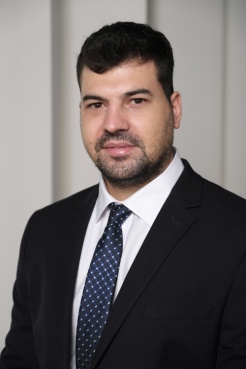 Email: spyridon.379890@2freemail.com Nationality: Greek Military Service: FulfilledOBJECTIVEA leading professional role in a multinational company, where my experience, skills and goals will create a motivated workforce, to accomplish the organizational goals.PROFESSIONAL BACKGROUNDDecember 2016 to March 2018Revenue Analyst  at Revenue Management department of Avis Budget Group, Athens, GreeceResponsibilities and skills:Managing optimization process, focusing on distribution, pricing, segment management and demand management.Conduct pricing forecast. Recommend pricing strategy and pricing tactics.Supporting the development and maintenance revenue management process and tools.Delivering high quality quantitative analysis to support own recommendations.Communication and relationships with key stakeholders in other departments.Support communication and reporting for regional board.December 2015 to December 2016Customer Care Executive at Avis Budget Group, Athens, GreeceResponsibilities and skills:Answer incoming calls for car rentals and leasing.Refer unresolved customer grievances or special requests to designated departments for further investigation.Managing emails regarding car rentals and leasing with companies partners and agencies.Support sales organization in building private prices and promotions based on specific market needs especially in companies and travel agencies.Provide information according to company’s policy and procedures.June 2013 to October 2013Internship at KAITI TSATSARI accounting office, Athens, GreeceResponsibilities and skills:Preparing asset, liability, and capital account entries by compiling and analyzing account information.Documenting financial transactions by entering account information.Secure financial information by completing data base backups.EDUCATION2009-2014 University of Piraeus, Athens, Greece               Bachelor Degree in Financial and Banking Management 2003-2009 Moschato High School , Athens, GreeceHigh School DiplomaLANGUAGESFluent in English, German, GreekSKILLSMicrosoft Office Core Diploma (ECDL), SAP, excellent oral and written communication skillsSEMINARS-TRAININGSResearch during my studies in University of Piraeus (1/2/2013 – 1/7/2013) about the influence of green development on a company’s sustainability.Seminar: Contemporary Customer service techniques and ways to cope with demanding Customers.Seminar: The implementation of mathematics in economy and analysis of financial products.HOBBIES Cinema, Traveling, SportsReferences available upon request.‍